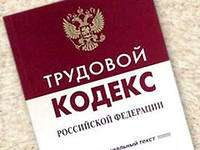 ПАМЯТКАо порядке защиты трудовых прав работающих граждан в случаях невыплаты заработной платы, выплаты заработной платы в «конвертах», ниже установленного минимального размера оплаты труда, а также не оформлении трудовых договоровСогласно части 1 статьи 2 Трудового кодекса Российской Федерации работник имеет право на своевременную и в полном размере выплату заработной платы, не ниже установленного федеральным законом минимального размера оплаты труда.Нарушением трудовых прав является:1.  Несвоевременная выплата заработной платы;2.  Выплата заработной платы в «конвертах»;3. Оплата труда ниже размера минимального размера оплаты труда в Российской Федерации, установленного Федеральным законом от 02.06.2016 № 164-ФЗ «О минимальном размере оплаты труда»                                 (с 01.01.2017 года составляет 7500 руб.).Если трудовые права нарушены, Вы вправе обратиться:- в прокуратуру Брюховецкого района: (по адресу:  352750,                         ст. Брюховецкая, ул. Красная, 190, тел. 8(861-56) 33-2-01, адрес в интернете: http://prokuratura_bruhoveckaya@mail.ru);- в отдел трудовых отношений, охраны труда и взаимодействия с работодателями ГКУ КК ЦЗН Брюховецкого района (по адресу: 352750, ст. Брюховецкая, ул. Ленина, 13, тел. 8(861-56) 20-6-58); - в администрацию муниципального образования Брюховецкий район (по адресу: 352750, ст. Брюховецкая, ул. Красная, 211, номер телефона «горячей линии» 8(861-56) 22-1-37)- в министерство экономики Краснодарского края по телефону «горячей линии» 8(861)210-70-50